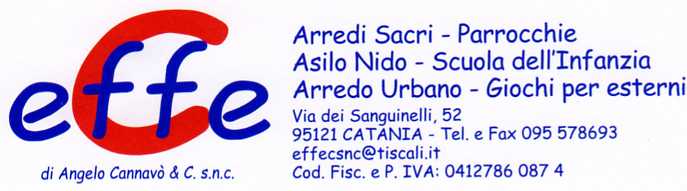 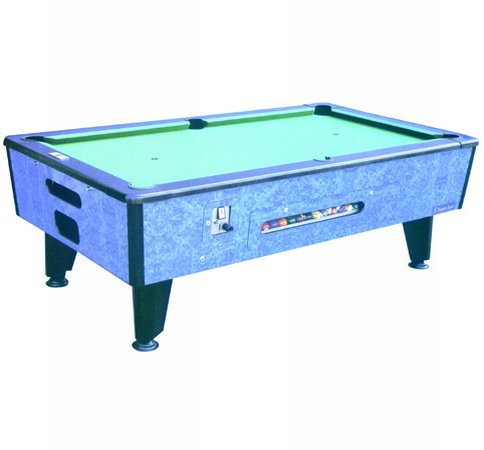 Descrizione:Carambola, realizzata in legno multistrato rivestito inlaminato. Telaio in faggio, piano in ardesia rivestitocon panno di prima qualità.Esclusa gettoniera.Dimensioni: 180x90 cm
Categoria : Giochi Sociali
Codice: LG01036